LONE PINE ELEMENTARY SCHOOL 3.2 MILE WALK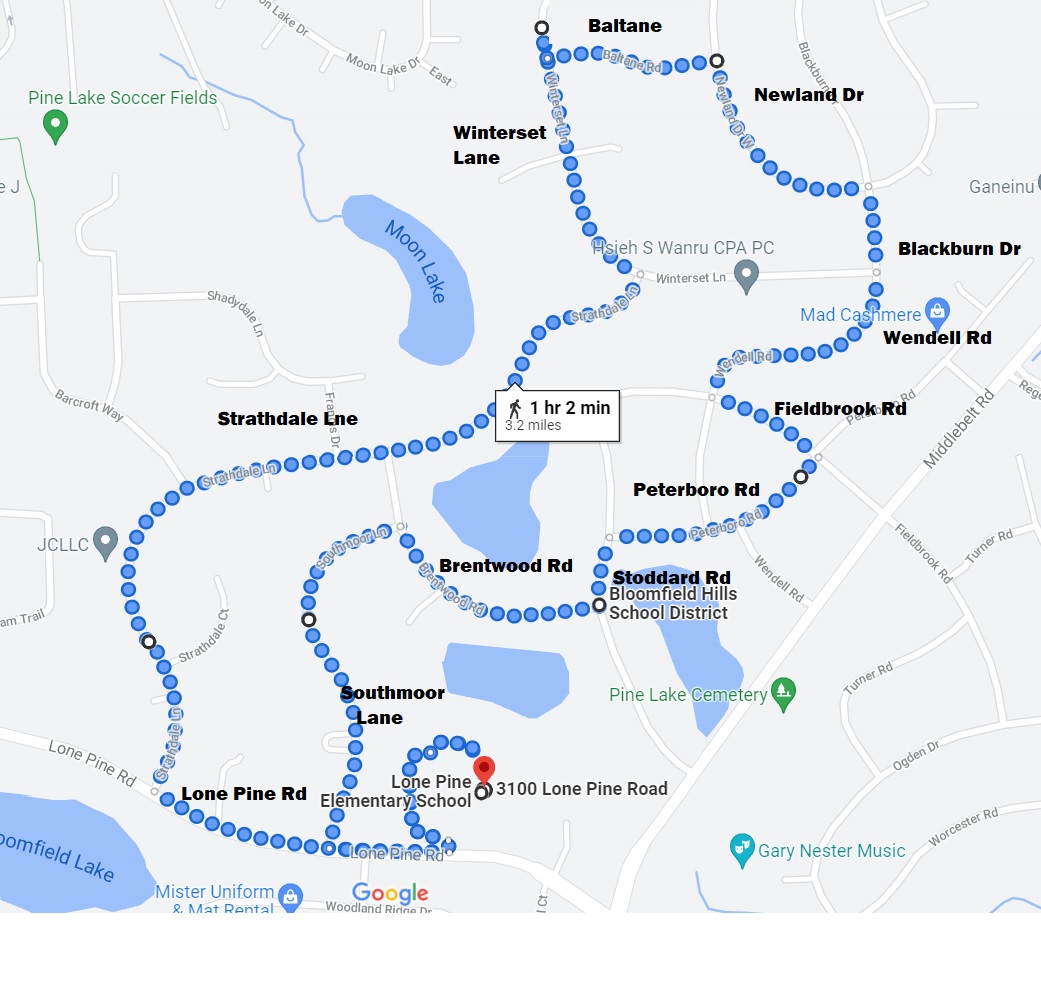 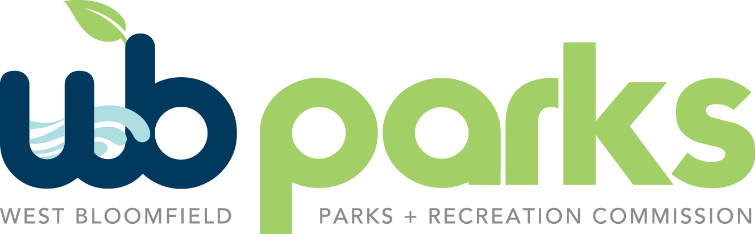 